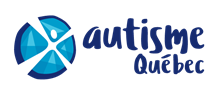 Inscription 2022-2023Répits de Québec 6 à 13 ansIDENTIFICATIONIDENTIFICATIONIDENTIFICATIONNOM DU PARTICIPANT :      DATE DE NAISSANCE :      NOM DU PARENT :      COURRIEL DU PARENT :      TÉLÉPHONE DU PARENT :      NOM DU PARTICIPANT :      DATE DE NAISSANCE :      NOM DU PARENT :      COURRIEL DU PARENT :      TÉLÉPHONE DU PARENT :      NOM DU PARTICIPANT :      DATE DE NAISSANCE :      NOM DU PARENT :      COURRIEL DU PARENT :      TÉLÉPHONE DU PARENT :      CHOIX DES DATESCHOIX DES DATESCHOIX DES DATESDATESCHOIX (Sélectionner les dates désirées)CHOIX (Sélectionner les dates désirées)Je n’ai pas de préférence, mais j’aimerais avoir        répits. Je n’ai pas de préférence, mais j’aimerais avoir        répits. Je n’ai pas de préférence, mais j’aimerais avoir        répits. 23 au 25 septembre 20227 au 10 octobre 2022 (3 jours) 21 au 23 octobre 20224 au 6 novembre 202218 au 20 novembre 20222 au 4 décembre 202216 au 18 décembre 20226 au 8 janvier 202320 au 22 janvier 20233 au 5 février 202317 au 19 février 20233 au 5 mars 202317 au 19 mars 202331 mars au 2 avril 202314 au 16 avril 202328 au 30 avril 202312 au 14 mai 202326 au 28 mai 20239 au 11 juin 2023PAIEMENTPAIEMENTPAIEMENT ParentsNom du parent :      Nom du parent :       CLSC (CIUSSS)Nom de l’agente administrative :      *** Si vous ne connaissez pas le nom de l’agente administrative au dossier, votre travailleur social pourra vous le fournir ***Nom de l’agente administrative :      *** Si vous ne connaissez pas le nom de l’agente administrative au dossier, votre travailleur social pourra vous le fournir ***Assurez-vous de nous avoir remis les documents suivants avant le 15 juillet 2022 :Une copie d’un document confirmant le diagnostic de votre enfant (s’il s’agit d’une première inscription à Autisme Québec)Le document intitulé Fiche du participant 2022-2023 (si vous ne l’avez pas déjà complété pour l’inscription du camp 2022). Ce document est disponible sur notre site web sous l’onglet Services directs.Vous devez remplir la Fiche du participant chaque année.Assurez-vous de nous avoir remis les documents suivants avant le 15 juillet 2022 :Une copie d’un document confirmant le diagnostic de votre enfant (s’il s’agit d’une première inscription à Autisme Québec)Le document intitulé Fiche du participant 2022-2023 (si vous ne l’avez pas déjà complété pour l’inscription du camp 2022). Ce document est disponible sur notre site web sous l’onglet Services directs.Vous devez remplir la Fiche du participant chaque année.Assurez-vous de nous avoir remis les documents suivants avant le 15 juillet 2022 :Une copie d’un document confirmant le diagnostic de votre enfant (s’il s’agit d’une première inscription à Autisme Québec)Le document intitulé Fiche du participant 2022-2023 (si vous ne l’avez pas déjà complété pour l’inscription du camp 2022). Ce document est disponible sur notre site web sous l’onglet Services directs.Vous devez remplir la Fiche du participant chaque année.